Publicado en Sevilla el 17/09/2020 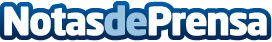 Novedoso sistema de construcción de suelo técnico elevadoLa compañía internacional referente en la industria del pavimento y suelos técnicos elevados Polygroup, explica cuáles son los beneficios que aporta el Sistema Full Steel, un nuevo método que está en auge en el sector de la construcciónDatos de contacto:Dept. Técnico - Comercial955997731Nota de prensa publicada en: https://www.notasdeprensa.es/novedoso-sistema-de-construccion-de-suelo Categorias: Internacional Nacional Consumo Construcción y Materiales http://www.notasdeprensa.es